ՈՐՈՇՈՒՄ N 4-Ա
21 ՆՈՅԵՄԲԵՐԻ 2017թ.«ՀԱՅԱՍՏԱՆԻ ՀԱՆՐԱՊԵՏՈՒԹՅԱՆ ՍՅՈՒՆԻՔԻ ՄԱՐԶԻ ԿԱՊԱՆԻ ՀԱՄԱՅՆՔԱՊԵՏԱՐԱՆԻ ԱՇԽԱՏԱԿԱԶՄ» ՀԱՄԱՅՆՔԱՅԻՆ ԿԱՌԱՎԱՐՉԱԿԱՆ ՀԻՄՆԱՐԿ ՀԻՄՆԱԴՐԵԼՈՒ, «ՀԱՅԱՍՏԱՆԻ ՀԱՆՐԱՊԵՏՈՒԹՅԱՆ ՍՅՈՒՆԻՔԻ ՄԱՐԶԻ ԿԱՊԱՆԻ ՀԱՄԱՅՆՔԱՊԵՏԱՐԱՆԻ ԱՇԽԱՏԱԿԱԶՄ» ՀԱՄԱՅՆՔԱՅԻՆ ԿԱՌԱՎԱՐՉԱԿԱՆ ՀԻՄՆԱՐԿԻ ԿԱՆՈՆԱԴՐՈՒԹՅՈՒՆԸ ՀԱՍՏԱՏԵԼՈՒ ԵՎ ՀԱՅԱՍՏԱՆԻ ՀԱՆՐԱՊԵՏՈՒԹՅԱՆ ՍՅՈՒՆԻՔԻ ՄԱՐԶԻ ՄԻ ՇԱՐՔ ՀԱՄԱՅՆՔԱՊԵՏԱՐԱՆՆԵՐԻ ԱՇԽԱՏԱԿԱԶՄԵՐԻ ՀԱՄԱՅՆՔԱՅԻՆ ԿԱՌԱՎԱՐՉԱԿԱՆ ՀԻՄՆԱՐԿՆԵՐԻ ԳՈՐԾՈՒՆԵՈՒԹՅՈՒՆԸ ԴԱԴԱՐԵՑՆԵԼՈՒ ՄԱՍԻՆՂեկավարվելով «Իրավական ակտերի մասին Հայաստանի Հանրապետության օրենքի   20-րդ հոդվածի 1-ին մասով, «Տեղական ինքնակառավարման մասին>> Հայաստանի Հանրապետության օրենքի 13-րդ հոդվածի 8-րդ մասով, 18-րդ հոդվածի առաջին մասի         28-րդ կետով, 102-րդ հոդվածի 4-րդ մասով, «Պետական կառավարչական հիմնարկների մասին Հայաստանի Հանրապետության օրենքի 7-րդ հոդվածի 1-ին մասով, «Հայաստանի Հանրապետության վարչատարածքային բաժանման մասին» Հայաստանի Հանրապետության օրենքի 5-րդ հոդվածով և հավելված 2-ով և հաշվի առնելով համայնքի ղեկավարի առաջարկությունը,  որոշման նախագծի քվեարկության  14  կողմ,  0  դեմ,                                                                 _0_ ձեռնպահ արդյունքներով,  համայնքի ավագանին    ո ր ո շ ու մ  է.1. Ստեղծել «Հայաստանի Հանրապետության Սյունիքի մարզի Կապանի համայնքապետարանի աշխատակազմ» համայնքային կառավարչական հիմնարկ:2. Հաստատել «Հայաստանի Հանրապետության Սյունիքի մարզի Կապանի համայնքապետարանի աշխատակազմ» համայնքային կառավարչական հիմնարկի կանոնադրությունը` համաձայն հավելվածի:3. Դադարեցնել`3.1. «Հայաստանի Հանրապետության Սյունիքի մարզի Ագարակի համայնքապետարանի աշխատակազմ համայնքային կառավարչական»3.2. «Հայաստանի Հանրապետության Սյունիքի մարզի Աղվանիի գյուղապետարանի աշխատակազմ համայնքային կառավարչական»3.3. «Հայաստանի Հանրապետության Սյունիքի մարզի Աճանանի գյուղապետարանի աշխատակազմ» համայնքային կառավարչական3.4. «Հայաստանի Հանրապետության Սյունիքի մարզի Անտառաշատի գյուղապետարանի աշխատակազմ» համայնքային կառավարչական3.5. «Հայաստանի Հանրապետության Սյունիքի մարզի Առաջաձորի գյուղապետարանի աշխատակազմ համայնքային կառավարչական3.6. «Հայաստանի Հանրապետության Սյունիքի մարզի Արծվանիկի համայնքապետարանի աշխատակազմ համայնքային կառավարչական»3.7. «Հայաստանի Հանրապետության Սյունիքի մարզի Գեղանուշի գյուղապետարանի աշխատակազմ համայնքային կառավարչական»3.8. «Հայաստանի Հանրապետության Սյունիքի մարզի Դավիթբեկի գյուղապետարանի աշխատակազմ համայնքային կառավարչական»3.9. «Հայաստանի Հանրապետության Սյունիքի մարզի Եղեգի գյուղապետարանի աշխատակազմ համայնքային կառավարչական»3.10. «Սյունիքի մարզի Եղվարդի գյուղական համայնքի ղեկավարի աշխատակազմ (գյուղապետարան)»3.11. «Հայաստանի Հանրապետության Սյունիքի մարզի Խդրանցի գյուղապետարանի աշխատակազմ համայնքային կառավարչական»3.12. «Հայաստանի Հանրապետության Սյունիքի մարզի Ծավի գյուղապետարանի աշխատակազմ համայնքային կառավարչական»3.13. «Սյունիքի մարզի Կաղնուտի գյուղական համայնքի ղեկավարի աշխատակազմ (գյուղապետարան)» 3.14. «Հայաստանի Հանրապետության Սյունիքի մարզի Կապանի քաղաքային համայնքի ղեկավարի աշխատակազմ» համայնքային կառավարչական3.15. «Հայաստանի Հանրապետության Սյունիքի մարզի Ձորաստանի գյուղապետարանի աշխատակազմ համայնքային կառավարչական»3.16. «Հայաստանի Հանրապետության Սյունիքի մարզի Ճակատենի գյուղապետարանի աշխատակազմ համայնքային կառավարչական հիմնարկ»3.17. «Հայաստանի Հանրապետության Սյունիքի մարզի Ն. Խոտանանի գյուղապետարանի աշխատակազմ համայնքային կառավարչական»3.18. «Հայաստանի Հանրապետության Սյունիքի մարզի Ներքին Հանդի գյուղապետարանի աշխատակազմ համայնքային կառավարչական»3.19. «Հայաստանի Հանրապետության Սյունիքի մարզի Նորաշենիկի գյուղապետարանի աշխատակազմ համայնքային կառավարչական»3.20. «Հայաստանի Հանրապետության Սյունիքի մարզի Շիկահողի համայնքապետարանի աշխատակազմ» համայնքային կառավարչական3.21. «Հայաստանի Հանրապետության Սյունիքի մարզի Շրվենանցի գյուղապետարանի աշխատակազմ համայնքային կառավարչական»3.22. «Հայաստանի Հանրապետության Սյունիքի մարզի Չափնիի համայնքապետարանի աշխատակազմ համայնքային կառավարչական»3.23. «Հայաստանի Հանրապետության Սյունիքի մարզի Սյունիքի գյուղապետարանի աշխատակազմ համայնքային կառավարչական»3.24. «Հայաստանի Հանրապետության Սյունիքի մարզի Սրաշենի գյուղապետարանի աշխատակազմ համայնքային կառավարչական»3.25. «Հայաստանի Հանրապետության Սյունիքի մարզի Սևաքարի գյուղապետարանի աշխատակազմ համայնքային կառավարչական»3.26. «Հայաստանի Հանրապետության Սյունիքի մարզի Վանեքի գյուղապետարանի աշխատակազմ համայնքային կառավարչական»3.27. «Հայաստանի Հանրապետության Սյունիքի մարզի Վարդավանք գյուղական համայնքի ղեկավարի աշխատակազմ»3.28. «Հայաստանի Հանրապետության Սյունիքի մարզի Վերին Խոտանանի համայնքապետարանի աշխատակազմ» համայնքային կառավարչական3.29. «Սյունիքի մարզի Տանձավերի գյուղական համայնքի ղեկավարի աշխատակազմ (գյուղապետարան)» 3.30. «Հայաստանի Հանրապետության Սյունիքի մարզի Տավրուսի գյուղապետարանի աշխատակազմ համայնքային կառավարչական»3.31. «Սյունիքի մարզի Ուժանիսի գյուղական համայնքի ղեկավարի աշխատակազմ (գյուղապետարան)»3.32. «Հայաստանի Հանրապետության Սյունիքի մարզի Օխտարի գյուղապետարանի աշխատակազմ համայնքային կառավարչական» հիմնարկների գործունեությունը:4. Առաջարկել ՀՀ Սյունիքի մարզի Կապան համայնքի ղեկավարին՝ ձեռնարկել անհրաժեշտ միջոցառումներ սույն որոշման 3-րդ կետում նշված հիմնարկների գույքը Կապանի համայնքապետարանի աշխատակազմ համայնքային կառավարչական հիմնարկի տնօրինությանը հանձնելու և հաշվեկշռում հաշվառելու ուղղությամբ:Ավագանու անդամներ՝Կողմ (14)`ԱՆՏՈՆՅԱՆ ԱՐԵՆ 					ԴԱՎԹՅԱՆ ՇԱՆԹԱՍՐՅԱՆ ՎԱՉԵ 					ՄՈՎՍԻՍՅԱՆ ԺԱՆԳԵՎՈՐԳՅԱՆ ՎԱՐԴԱՆ				ԿՈՍՏԱՆԴՅԱՆ ԻՎԱՆԳՐԻԳՈՐՅԱՆ ՎԻԼԵՆ					ԿԱՐԱՊԵՏՅԱՆ ՄԱՆԱՍՀԱՐՈՒԹՅՈՒՆՅԱՆ ԿԱՄՈ 				ՄԵՍՐՈՊՅԱՆ ՆԱՊՈԼԵՈՆ		  ԴԱՎԹՅԱՆ ՆԱՐԵԿ					ՄԿՐՏՉՅԱՆ ԱՐԱ	ՀԱՐՈՒԹՅՈՒՆՅԱՆ ՀԱՅԿ 				ՄԱՐՏԻՐՈՍՅԱՆ ԿԱՐԵՆ	Դեմ (0)Ձեռնպահ (0)ՀԱՄԱՅՆՔԻ ՂԵԿԱՎԱՐ 				  ԱՇՈՏ ՀԱՅՐԱՊԵՏՅԱՆ2017 թ     նոյեմբերի         21	 	ք. Կապան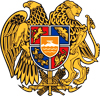 ՀԱՅԱՍՏԱՆԻ ՀԱՆՐԱՊԵՏՈՒԹՅՈՒՆ
ՍՅՈՒՆԻՔԻ ՄԱՐԶ
ԿԱՊԱՆ  ՀԱՄԱՅՆՔԻ  ԱՎԱԳԱՆԻ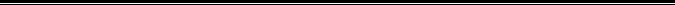 